925 North Lapeer Rd STE 151
Oxford MI 48371
www.sagetreepsych.com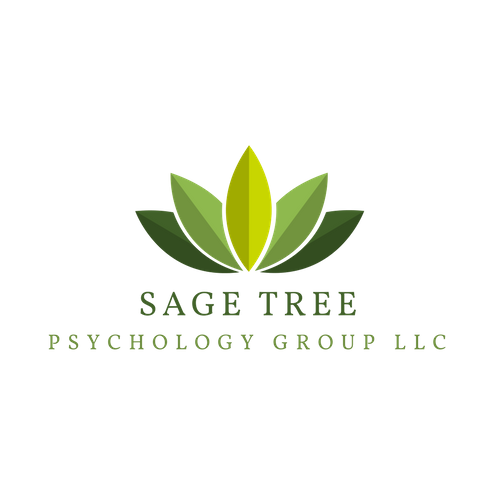 Phone: 248-800-4250 - Fax: 248-268-0128Dear Sage Tree Psychology Group Patient,PLEASE READ CAREFULLY
In Response to the COVID-19, we are offering telephone/video appointments.Risks may include but are not limited to lack of reimbursement by your insurance company, technology dropping due to poor internet connections, delays due to connections or breach of information that is beyond our control. Clinical risks will be discussed in more detail with your clinician, but may include discomfort with virtual face to face versus in in-person treatment, difficulties interpreting non-verbal communications, and most importantly limited access to immediate resources if the risk of self-harm or harm to others becomes apparent.  Your clinician will discuss the specifics of Mental Telehealth with you.Due to the extreme difficulty in obtaining accurate information regarding the specifics of personal benefits through commercial insurance companies, you may be charged an out-of-pocket fee for the session and are responsible for the payment. We will submit claims on your behalf and make every attempt for insurance reimbursement. If your insurance company is not offering Telehealth services as a benefit or providing reimbursement and you would still like to participate in phone/video sessions, they will be charged at the following rates: $75 per 45 minutes or $40 per 30 minutes until June 30, 2020 when the COVID-19 insurance service offering ends.Telehealth is not recommended for suicidal or homicidal high-risk situations.  In those situations we recommended that you go to an emergency room or psychiatric hospital for further evaluation of necessary care.Please sign this document and/or fax to 248-268-0128 or email a photograph of this signed document to dawn@sagetreepsych.com.____________________________________________________			Client Signature ______________________________________________________Date								 